神戸市看護大学図書館       Kobe City College of Nursing Library   TEL 078-794-8090   FAX 078-794-8088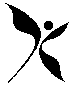 文献複写申込書   Application for ILL service   （支払方法＝公費、私費は別の書式です。）※この申し込みによる著作権に関する一切の責任は申込者が負います。　　　　　　　　　　　　　　　　　　　　　　　　　　※太線内のみ記入してください申込者名（＝受取者名）申込者名（＝受取者名）□教員□院生□学生□その他（　　　　　）支払者名　　　　　　　　　　　　　　　印支払者名　　　　　　　　　　　　　　　印支払者名　　　　　　　　　　　　　　　印支払区分公費□個研  □共同研 　□科研※科研の場合は課題番号等、財源が分かるように下記にご記入ください[　　　　　　　　　　　　　　　　　]支払区分公費□個研  □共同研 　□科研※科研の場合は課題番号等、財源が分かるように下記にご記入ください[　　　　　　　　　　　　　　　　　]支払区分公費□個研  □共同研 　□科研※科研の場合は課題番号等、財源が分かるように下記にご記入ください[　　　　　　　　　　　　　　　　　]複写方法※カラーページがある場合□すべてモノクロコピー□カラーコピーを希望複写方法※カラーページがある場合□すべてモノクロコピー□カラーコピーを希望学籍番号：学籍番号：□教員□院生□学生□その他（　　　　　）連絡先連絡先連絡先支払区分公費□個研  □共同研 　□科研※科研の場合は課題番号等、財源が分かるように下記にご記入ください[　　　　　　　　　　　　　　　　　]支払区分公費□個研  □共同研 　□科研※科研の場合は課題番号等、財源が分かるように下記にご記入ください[　　　　　　　　　　　　　　　　　]支払区分公費□個研  □共同研 　□科研※科研の場合は課題番号等、財源が分かるように下記にご記入ください[　　　　　　　　　　　　　　　　　]複写方法※カラーページがある場合□すべてモノクロコピー□カラーコピーを希望複写方法※カラーページがある場合□すべてモノクロコピー□カラーコピーを希望学籍番号：学籍番号：□教員□院生□学生□その他（　　　　　）連絡先連絡先連絡先支払区分公費□個研  □共同研 　□科研※科研の場合は課題番号等、財源が分かるように下記にご記入ください[　　　　　　　　　　　　　　　　　]支払区分公費□個研  □共同研 　□科研※科研の場合は課題番号等、財源が分かるように下記にご記入ください[　　　　　　　　　　　　　　　　　]支払区分公費□個研  □共同研 　□科研※科研の場合は課題番号等、財源が分かるように下記にご記入ください[　　　　　　　　　　　　　　　　　]実習予定　(学生のみ)□なし　　　□現在実習中□近日中に実習あり実習期間（　　　　　　　～　　　　　　）（来館予定日：　　　　　　　　　　　　）実習予定　(学生のみ)□なし　　　□現在実習中□近日中に実習あり実習期間（　　　　　　　～　　　　　　）（来館予定日：　　　　　　　　　　　　）連絡先                  @kobe-ccn.ac.jp                  @st.kobe-ccn.ac.jp                  @tr.kobe-ccn.ac.jpTEL：連絡先                  @kobe-ccn.ac.jp                  @st.kobe-ccn.ac.jp                  @tr.kobe-ccn.ac.jpTEL：□教員□院生□学生□その他（　　　　　）連絡先連絡先連絡先支払区分公費□個研  □共同研 　□科研※科研の場合は課題番号等、財源が分かるように下記にご記入ください[　　　　　　　　　　　　　　　　　]支払区分公費□個研  □共同研 　□科研※科研の場合は課題番号等、財源が分かるように下記にご記入ください[　　　　　　　　　　　　　　　　　]支払区分公費□個研  □共同研 　□科研※科研の場合は課題番号等、財源が分かるように下記にご記入ください[　　　　　　　　　　　　　　　　　]実習予定　(学生のみ)□なし　　　□現在実習中□近日中に実習あり実習期間（　　　　　　　～　　　　　　）（来館予定日：　　　　　　　　　　　　）実習予定　(学生のみ)□なし　　　□現在実習中□近日中に実習あり実習期間（　　　　　　　～　　　　　　）（来館予定日：　　　　　　　　　　　　）連絡先                  @kobe-ccn.ac.jp                  @st.kobe-ccn.ac.jp                  @tr.kobe-ccn.ac.jpTEL：連絡先                  @kobe-ccn.ac.jp                  @st.kobe-ccn.ac.jp                  @tr.kobe-ccn.ac.jpTEL：□教員□院生□学生□その他（　　　　　）送付方法□普通便　　　□速達送付方法□普通便　　　□速達送付方法□普通便　　　□速達手配範囲□国内のみ 　□海外まで手配範囲□国内のみ 　□海外まで手配範囲□国内のみ 　□海外まで実習予定　(学生のみ)□なし　　　□現在実習中□近日中に実習あり実習期間（　　　　　　　～　　　　　　）（来館予定日：　　　　　　　　　　　　）実習予定　(学生のみ)□なし　　　□現在実習中□近日中に実習あり実習期間（　　　　　　　～　　　　　　）（来館予定日：　　　　　　　　　　　　）書名・雑誌名ISSN / ISBN (                               )ISSN / ISBN (                               )ISSN / ISBN (                               )ISSN / ISBN (                               )ISSN / ISBN (                               )ISSN / ISBN (                               )ISSN / ISBN (                               )ISSN / ISBN (                               )申込日書名・雑誌名ISSN / ISBN (                               )ISSN / ISBN (                               )ISSN / ISBN (                               )ISSN / ISBN (                               )ISSN / ISBN (                               )ISSN / ISBN (                               )ISSN / ISBN (                               )ISSN / ISBN (                               )依頼番号巻号　　　　　　　巻　　　　　　　　　　号　　　　　　　巻　　　　　　　　　　号　　　　　　　巻　　　　　　　　　　号ページ依頼番号巻号　　　　　　　巻　　　　　　　　　　号　　　　　　　巻　　　　　　　　　　号　　　　　　　巻　　　　　　　　　　号ページ依頼先出版年出版者依頼先出版年出版者支払方法・相殺サービス・郵便振替・銀行振込・その他（　　　　　　　　　）著者支払方法・相殺サービス・郵便振替・銀行振込・その他（　　　　　　　　　）論文名支払方法・相殺サービス・郵便振替・銀行振込・その他（　　　　　　　　　）論文名受領サイン　　　　　月　　　　　　日典拠使ったデータベースにチェックを入れ、文献IDを記入してください。□ 医学中央雑誌（医中誌ID：　　　　　　　　　　　　　　　　）  □ PubMed（PMID：　　　　　　　　　　　　　　　　）□ その他（データベース：　　　　　　　　　　　　　　　ID：　　　　　　　　　　　　　　　　）     使ったデータベースにチェックを入れ、文献IDを記入してください。□ 医学中央雑誌（医中誌ID：　　　　　　　　　　　　　　　　）  □ PubMed（PMID：　　　　　　　　　　　　　　　　）□ その他（データベース：　　　　　　　　　　　　　　　ID：　　　　　　　　　　　　　　　　）     使ったデータベースにチェックを入れ、文献IDを記入してください。□ 医学中央雑誌（医中誌ID：　　　　　　　　　　　　　　　　）  □ PubMed（PMID：　　　　　　　　　　　　　　　　）□ その他（データベース：　　　　　　　　　　　　　　　ID：　　　　　　　　　　　　　　　　）     使ったデータベースにチェックを入れ、文献IDを記入してください。□ 医学中央雑誌（医中誌ID：　　　　　　　　　　　　　　　　）  □ PubMed（PMID：　　　　　　　　　　　　　　　　）□ その他（データベース：　　　　　　　　　　　　　　　ID：　　　　　　　　　　　　　　　　）     使ったデータベースにチェックを入れ、文献IDを記入してください。□ 医学中央雑誌（医中誌ID：　　　　　　　　　　　　　　　　）  □ PubMed（PMID：　　　　　　　　　　　　　　　　）□ その他（データベース：　　　　　　　　　　　　　　　ID：　　　　　　　　　　　　　　　　）     使ったデータベースにチェックを入れ、文献IDを記入してください。□ 医学中央雑誌（医中誌ID：　　　　　　　　　　　　　　　　）  □ PubMed（PMID：　　　　　　　　　　　　　　　　）□ その他（データベース：　　　　　　　　　　　　　　　ID：　　　　　　　　　　　　　　　　）     使ったデータベースにチェックを入れ、文献IDを記入してください。□ 医学中央雑誌（医中誌ID：　　　　　　　　　　　　　　　　）  □ PubMed（PMID：　　　　　　　　　　　　　　　　）□ その他（データベース：　　　　　　　　　　　　　　　ID：　　　　　　　　　　　　　　　　）     使ったデータベースにチェックを入れ、文献IDを記入してください。□ 医学中央雑誌（医中誌ID：　　　　　　　　　　　　　　　　）  □ PubMed（PMID：　　　　　　　　　　　　　　　　）□ その他（データベース：　　　　　　　　　　　　　　　ID：　　　　　　　　　　　　　　　　）     受領サイン　　　　　月　　　　　　日注意事項・1文献につき1枚記入してください。・ISSNはCiNii、NDL ONLINEで調査の上、必ずご記入願います。・1文献につき1枚記入してください。・ISSNはCiNii、NDL ONLINEで調査の上、必ずご記入願います。・1文献につき1枚記入してください。・ISSNはCiNii、NDL ONLINEで調査の上、必ずご記入願います。・1文献につき1枚記入してください。・ISSNはCiNii、NDL ONLINEで調査の上、必ずご記入願います。・1文献につき1枚記入してください。・ISSNはCiNii、NDL ONLINEで調査の上、必ずご記入願います。・1文献につき1枚記入してください。・ISSNはCiNii、NDL ONLINEで調査の上、必ずご記入願います。備考